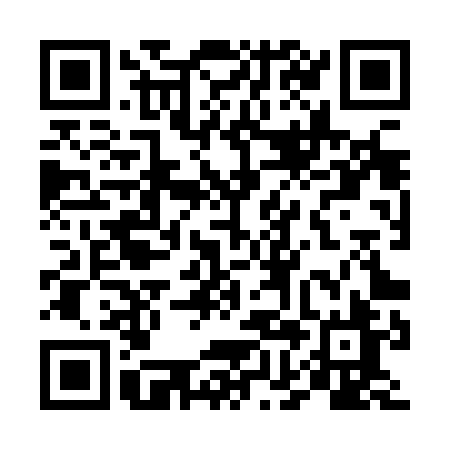 Ramadan times for Aldingham, Cumbria, UKMon 11 Mar 2024 - Wed 10 Apr 2024High Latitude Method: Angle Based RulePrayer Calculation Method: Islamic Society of North AmericaAsar Calculation Method: HanafiPrayer times provided by https://www.salahtimes.comDateDayFajrSuhurSunriseDhuhrAsrIftarMaghribIsha11Mon4:594:596:3612:224:116:106:107:4712Tue4:564:566:3412:224:126:126:127:4913Wed4:534:536:3112:224:146:136:137:5114Thu4:514:516:2912:214:166:156:157:5315Fri4:484:486:2612:214:176:176:177:5516Sat4:464:466:2412:214:196:196:197:5817Sun4:434:436:2112:214:206:216:218:0018Mon4:404:406:1912:204:226:236:238:0219Tue4:374:376:1612:204:236:256:258:0420Wed4:354:356:1412:204:256:276:278:0621Thu4:324:326:1112:194:266:296:298:0822Fri4:294:296:0912:194:286:306:308:1023Sat4:264:266:0612:194:296:326:328:1324Sun4:244:246:0412:194:316:346:348:1525Mon4:214:216:0112:184:326:366:368:1726Tue4:184:185:5912:184:346:386:388:1927Wed4:154:155:5612:184:356:406:408:2128Thu4:124:125:5412:174:366:426:428:2429Fri4:094:095:5112:174:386:446:448:2630Sat4:074:075:4912:174:396:466:468:2831Sun5:045:046:471:165:417:477:479:311Mon5:015:016:441:165:427:497:499:332Tue4:584:586:421:165:437:517:519:353Wed4:554:556:391:165:457:537:539:384Thu4:524:526:371:155:467:557:559:405Fri4:494:496:341:155:487:577:579:436Sat4:464:466:321:155:497:597:599:457Sun4:434:436:291:145:508:008:009:488Mon4:404:406:271:145:528:028:029:509Tue4:374:376:251:145:538:048:049:5310Wed4:334:336:221:145:548:068:069:55